WOOŚ-II.420.379.2019.MP.31ObwieszczenieNa podstawie art. 10 § 1 ustawy z dnia 14 czerwca 1960 r. Kodeks postępowania administracyjnego (Dz. U. z 2020 r. poz. 256, ze zm., zwanej dalej „Kpa”), art. 74 ust. 3 ustawy z dnia 
3 października 2008 r. o udostępnianiu informacji o środowisku i jego ochronie, udziale społeczeństwa w ochronie środowiska oraz o ocenach oddziaływania na środowisko (Dz. U. z 2020 r. poz. 283, 
ze zm.), w związku z art. 49 Kpa, oraz art. 15zzs ust. 2a pkt 6 ustawy z dnia 2 marca 2020 r. o szczególnych rozwiązaniach związanych z zapobieganiem, przeciwdziałaniem i zwalczaniem COVID-19, innych chorób zakaźnych oraz wywołanych nimi sytuacji kryzysowych (Dz. U. poz. 374, ze zm.), Regionalny Dyrektor Ochrony Środowiska w Warszawie zawiadamia strony, że przed wydaniem decyzji w sprawie wszczętej na wniosek o wydanie decyzji o środowiskowych uwarunkowaniach dla przedsięwzięcia polegającego na: Budowie gazociągu wysokiego ciśnienia DN 1000 MOP 8,4 MPa Gustorzyn - Wronów Etap III Rawa Mazowiecka – Wronów jako części gazociągu wskazanego w ustawie z dnia 24 kwietnia 2009 r. o inwestycjach w zakresie terminalu regazyfikacyjnego skroplonego gazu ziemnego w Świnoujściu (tj. Dz. U. z 2019 r. poz. 1554) – Rozdział 7 art. 38 pkt 2 lit. t, mają one prawo zapoznać się ze zgromadzoną w sprawie dokumentacją, a także wypowiedzieć co do zebranych dowodów i materiałów oraz zgłoszonych żądań. Dokonać tego mogą w siedzibie Regionalnej Dyrekcji Ochrony Środowiska w Warszawie (zwanej dalej „RDOŚ”), ul. Sienkiewicza 3, od poniedziałku do piątku, w godzinach 900-1500, po wcześniejszym umówieniu się telefonicznie pod nr: 22 556 56 45 bądź mailowo pod adresem: hubert.dolegowski.warszawa@rdos.gov.pl, w terminie 7 dni od dnia doręczenia niniejszego obwieszczenia. Informacje o możliwości zapoznania się z ww. dokumentami można uzyskać w pokoju nr 2, na parterze, w siedzibie RDOŚ. Zgodnie z art. 49 Kpa oraz art. 15zzs ust. 2a pkt 6 ustawy z dnia 2 marca 2020 r. o szczególnych rozwiązaniach związanych z zapobieganiem, przeciwdziałaniem i zwalczaniem COVID-19, innych chorób zakaźnych oraz wywołanych nimi sytuacji kryzysowych (Dz. U. poz. 374, ze zm.), doręczenie uważa się za dokonane po upływie 14 dni od dnia publicznego ogłoszenia.Do obwieszczenia w sposób zwyczajowo przyjęty (14 dni) w:Regionalnej Dyrekcji Ochrony Środowiska w Warszawie, ul. Sienkiewicza 3, 00-015 Warszawa;Regionalnej Dyrekcji Ochrony Środowiska w Lublinie, ul. Bazylianówka 46, 20-144 Lublin,Regionalnej Dyrekcji Ochrony Środowiska w Łodzi, ul. Traugutta 25, 90-113 Łódź,Urzędzie Gminy Końskowola, ul. Pożowska 3a, 24-130 Końskowola,Urzędzie Gminy Puławy, ul. Dęblińska 4, 24-100 Puławy,Urzędzie Gminy Żyrzyn, ul. Powstania Styczniowego 10, 24-103 Żyrzyn,Urzędzie Gminy Rawa Mazowiecka, aleja Konstytucji 3 Maja 32, 96-200 Rawa Mazowiecka,Urzędzie Gminy Regnów, Regnów 95, 96-232 Regnów,Urzędzie Gminy Sadkowice, Sadkowice 129A, 96-206 Sadkowice,Urzędzie Gminy w Radzanowie, Radzanów 92 a, 26-807 Radzanów,Urzędzie Gminy Stara Błotnica, Stara Błotnica 46, 26-806 Stara Błotnica,Urzędzie Miasta i Gminy Wyśmierzyce, ul. Mickiewicza 75, 26-811 Wyśmierzyce,Urzędzie Gminy i Miasta Mogielnica, ulica Rynek 1, 05-640 Mogielnica,Urzędzie Gminy Głowaczów, ul. Rynek 35, 26-903 Głowaczów,Urzędzie Gminy Gniewoszów, ul. Lubelska 16, 26-920 Gniewoszów,Urzędzie Gminy Kozienice, ul. Parkowa 5, 26-900 Kozienice,Urzędzie Gminy Sieciechów, ul. Rynek 16, 26-922 Sieciechów,Urzędzie Gminy Jedlińsk, ul. Warecka 19, 26-660 Jedlińsk.Po upływie terminu uwidocznienia, obwieszczenie  należy niezwłocznie odesłać na adres:					Wywieszono dnia …..............................Regionalna Dyrekcja Ochrony Środowiska                                                         ul. Sienkiewicza 300-015 Warszawa							Zdjęto dnia …........................................						……………………...............................................................                                                                                  (pieczęć urzędu oraz podpis i pieczęć osoby upoważnionej do wywieszenia i zdjęcia obwieszczenia)Regionalny Dyrektor Ochrony Środowiskaw Warszawie                         Warszawa, dnia 6 maja 2020 r.Regionalny DyrektorOchrony Środowiska w WarszawieArkadiusz Siembida/podpisano elektronicznie/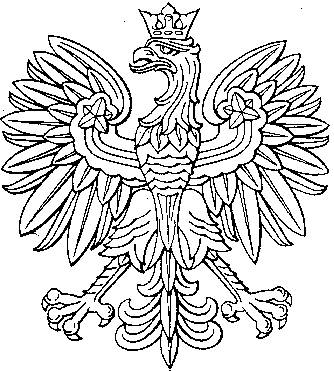 